Муниципальное казенное общеобразовательное учреждение«Средняя общеобразовательная школа №7 имени М.Горького»городского округа «город Кизляр»Методическое объединениеучителей начальных классов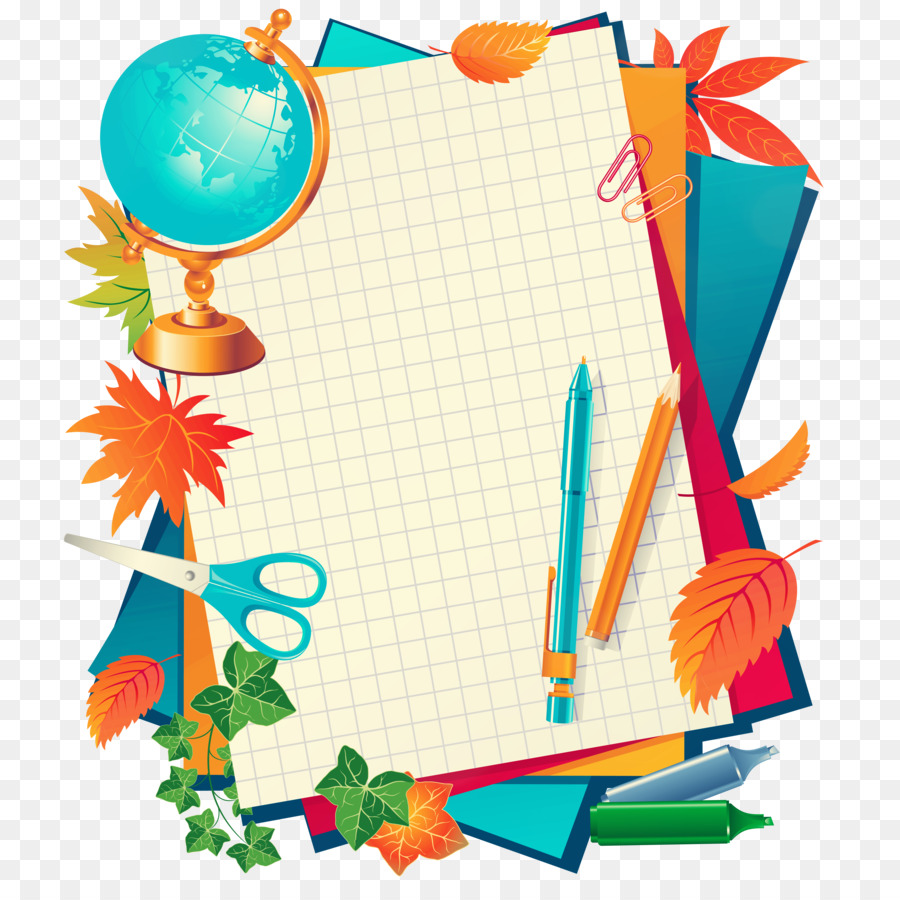 2018 – 2019 учебный годАнализ методической работыШМО учителей начальных классовза 2017 – 2018 учебный год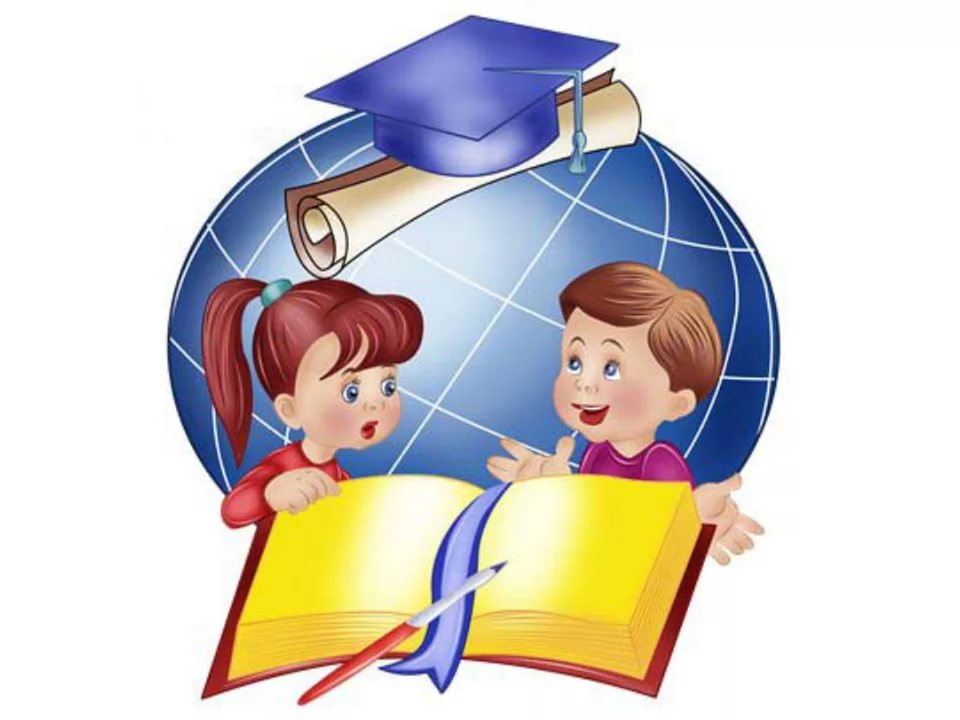 Учитель – профессия дальнего действия.  Главная на  земле. 
                                                                                                  Р. РождественскийВ нашей стране все профессии одинаково важны. Но одна из самых главных – это профессия учителя. Учитель ведет сквозь годы детства, отрочества, юности, совершает каждодневный, подчас незаметный подвиг – отдает свои знания, вкладывает частицу своего сердца. Он помогает найти свой путь в жизни. Труд учителя благороден и прекрасен. Великое счастье встретить учителя, который учит доброте и справедливости, учит быть человеком. Хорошего учителя, как правило, не забывают. О таком учителе ученик будет вспоминать всю жизнь, рассказывать о нём друзьям и внукам, по нему будет сверять свою жизнь, считая его идеалом добра. Справедливо сказано, что писатель живет в своих произведениях, хороший художник – в картинах, скульптор – в созданных скульптурах. А хороший учитель живет в мыслях и поступках людей. Вот почему каждый человек с чувством глубокой благодарности вспоминает свою родную школу, своих духовных наставников – учителей.Педагогический коллектив начальной  школы разновозрастной. И все, несмотря на объективные трудности сегодняшней нашей жизни, работают творчески, с полной самоотдачей, и мы уверены, что совместными усилиями сможем сделать нашу школу настоящей школой радости для наших детей.Тема школьного методического объединения учителей начальных классов: «Повышение эффективности и качества образования в начальной школе в условиях реализации ФГОС» Цель:Создание условий для совершенствования педагогического мастерства и самообразовательной деятельности педагогов; для активизации познавательной деятельности и повышения уровня обученности учащихся.Задачи:1.   Внедрение в практику  работы всех учителей МО современных образовательных технологий, направленных на формирование компетентностей обучающихся, УУД.2.   Применение информационных технологий для развития познавательной активности и творческих способностей обучающихся.3.    Активизировать работу с одаренными детьми по участию в олимпиадах и конкурсах всероссийского  международного  значения;4.   Осуществление психолого-педагогической поддержки слабоуспевающих учащихся5.   Продолжить просветительскую работу с родителями по вопросам обучения и воспитания, систематически знакомить их с результатами обучения и достижениями учащихся, разработать тематику классных собраний на основе родительского запроса.6.   Применять мониторинговую систему отслеживания успешности обучения каждого ребенка, его роста. Сохранить у детей желание учиться дальше и сформировать у них основы умения учиться (через ситуацию успеха, портфель достижений).7.   Активно использовать здоровьесберегающие,  информационные компьютерные технологии в образовательном процессе. Продолжить изучение и применение современных инновационных психолого-педагогических технологий и систем образования.Ожидаемые результаты работы:• рост качества знаний обучающихся; • овладение учителями МО системой преподавания предметов в соответствии с новым ФГОС; • создание условий в процессе обучения для формирования у обучающихся ключевых компетентностей.Направления работы :1.      Аналитическая деятельность:·         Анализ методической деятельности  за прошедший  учебный год и планирование на новый учебный год.·         Анализ посещения открытых уроков.·         Изучение направлений деятельности педагогов (тема самообразования).·         Анализ работы педагогов с целью оказания помощи.2.      Информационная деятельность:·         Изучение новинок в методической литературе в целях совершенствования педагогической деятельности.·         Продолжение знакомства с ФГОС начального общего образования и среднего образования.·         Пополнение тематической папки «Методическое объединение учителей начальных классов». 3.      Консультативная деятельность:·         Консультирование педагогов по вопросам тематического планирования.·         Консультирование педагогов с целью ликвидации затруднений в педагогической деятельности.·         Консультирование педагогов  по вопросам в сфере формирования  универсальных учебных действий в рамках ФГОС.Организационные формы работы:1. Заседания методического объединения.2. Методическая помощь и индивидуальные консультации по вопросам преподавания предметов начальной школы, организации внеклассной деятельности.3. Взаимопосещение уроков педагогами.4. Выступления учителей начальных классов на МО, практико-ориентированных семинарах, педагогических советах.5.  Повышение квалификации педагогов на курсах. Прохождение аттестации педагогами.Состав МО учителей начальных классовна 2018 – 2019 учебный годТематический план работы методического объединения учителей начальных классовна 2018-2019 учебный годСамообразовательная деятельность учителейВнеурочная деятельностьСведения о нагрузке учителей  на 2018– 2019 уч. годРабота МО по информатизации образовательного процесса№п.пФ.И.О.Дата рожденияОбразованиеСтаж пед.деят.КатегорияКлассГод прохождения курсов1.Тимошенко Наталья Евгеньевна16.11.1962высшее36высшая1 а2016 г., март2.Калинова Мария Александровна21.10 1987высшее11высшая1б2017 г., июль3.Родина Светлана Николаевна13.12.1983высшее11первая1в2016 г., март4Алилова Мисиду Сулеймановна15.06.1953высшее43высшая1г2017 г., июль5.Рамазанова Сыйлыхан Алимазиевна22.09.197высшее19-1д2017, сентябрь6.Ветрова Лариса Петровна04.06.1970средн.спец27высшая2 а2016 г., август7.Зеленова Ирина Александровна18.06.1979высшее18высшая2 б2017 г., июль8.Попова Галина Абдулаевна20.11.1971высшее27высшая2 в2016 г., август9.Маммаева Рая Магомедовна13.05.1952средн.спец42первая2 г2015 г., июнь10.ГаджиеваИглима Гасангасиновна04.05.1976высшее16первая2 д2014 г., март11.Лисицына Нина Ивановна25.11.1952средн.спец44высшая3 а2016 г., март12.Бахишова Гюльмира Сейфулаховна03.01.1954высшее45первая3б2016 г., март13.Хомутова Зинаида Ивановна01.10.1950средн.спец48первая3 в2016 г., март14.Шрамко Светлана Вячеславовна10.11.1974высшее23высшая4 а2017 г., июль15.Эсенова Людмила Семёновна11.10.1975средн.спец4первая4 б2016 г., август16.Гренько Светлана Николаевна23.10.1971средн.спец27высшая4 в               2016  г., август17.Евтушенко Нина Александровна25.10.1995средн.спец.3-4 г2016 г., август«РАССМОТРЕНО»на НМС учителейПротокол  №__ от ________________«СОГЛАСОВАНО»зам. дир. по УВРВ.И.Узунова _________________«__» _______2018г.«ПРИНЯТО» на     Педагогическом СоветеПротокол № __ от ___________«УТВЕРЖДАЮ»Директор З.К.Сабутова       _______________приказ № __  от _______________МесяцЗаседания МОМетодическаяработа ОтветственныеАвгуст -октябрьЗаседание № 1 (август)Тема: «Организация методической работы учителей начальных классов на 2018– 2019 учебный год».Цель: Обсудить основные направления работы по плану МО учителей начальной школы на 2018 – 2019 учебный год.Повестка:1. Корректировка и утверждение плана работы школьного методического объединения учителей начальных классов на 2018-2019 учебный год.2.Обсуждение нормативных, программно – методических документов. Ознакомление с базисным планом.3.Рассмотрение и согласование  рабочих программ, КТП по предметам. Требования к рабочей программе по учебному предмету как основному  механизму реализации основной образовательной программы. Утверждение КТП по предметам, рабочих программ учителей начальных классов в соответствии с учебным планом и стандартом начального образования.4.Корректировка и утверждение  тем по самообразованию педагогов.5. Соблюдение единого орфографического режима при оформлении школьной и ученической документации.6. Рассмотрение и утверждение плана  проведения Предметных недель и участие в них обучающихся  начальной школы.7. О введении оценочной системы во вторых классах со второй четверти.-утверждение рабочих программ с учетом регионального компонента;- качество составления календарно-тематических планов по предметам;- создание банка данных об учителях;- корректировка планов по самообразованию;- уточнение списка учителей, аттестующихся в учебном году;-утверждение графика стандартизированных и административных  контрольных работ на 2018-2019учебный год;- проведение и анализ входных стандартизированных работ (сентябрь-октябрь);- ознакомление с едиными правилами орфографического режима в начальной школе.- заполнение журналов; - проведение психологической диагностики первоклассников (сентябрь); - подготовка и проведение олимпиад для учащихся 4 –х классов (сентябрь);- посещение уроков  математики в 3-4 классах с целью:  развитие логического мышления обучающихся на уроках математики (октябрь); - посещение уроков в 1 классах с целью выявления уровня адаптации к школе (сентябрь-октябрь);-подготовка материалов и проведение контрольных работ за первую четверть;- подведение итогов I четверти, выявление расхождений в программе;- сдача отчетов по результатам первой четверти.Ветрова Л.П.рук. МО, учителя НШ.Ноябрь-декабрьЗаседание № 2 (ноябрь)Тема: «Повышение эффективности воспитательного и образовательного процесса как одно из условий модернизации начального  образования. Адаптация первоклассников к школе.Цель: Изучить материалы по заявленной теме.Повестка:1.Связь урочной и внеурочной деятельности учителей начальных классов в образовательном процессе.2.Формирование УУД на занятиях во внеурочной деятельности (из опыта работы).3.Психологическая готовность первоклассников к обучению в школе. Результаты адаптации первоклассников. Обсуждение проблем, путей их решения.4.Анализ по итогам входных контрольных работ.5. Результаты проверки развития логического мышления на уроках математики.6. О преемственности при переходе из начальных классов в среднее звено.7. Итоги 2 четверти.. - проведение Недели окружающего мира «Посмотри, как хорош мир, в котором ты живешь!» (ноябрь);- проведение олимпиады по окружающему миру во 2-4 классах (октябрь);-оказание методической помощи;-взаимопосещение уроков  педагогами с целью повышения педагогического мастерства; -организация участия обучающихся и педагогов во Всероссийских дистанционных предметных конкурсах и олимпиадах;- контроль за ведением рабочих тетрадей учащихся по русскому языку (2-4 классы) с целью соблюдения единого орфографического режима; --проведение Недели русского языка «Великое русское слово» (декабрь);-проведение олимпиады по русскому языку (декабрь);- подготовка материалов и проведение контрольных работ за 1 полугодие по математике и русскому языку 2-4 класс; - анализ контрольных работ за I полугодие;-подведение итогов II четверти; -мониторинг работы со слабоуспевающими учениками;-проведение новогодних утренников. Ветрова Л.П.рук. МО, учителя НШЯнварь-мартЗаседание №3 (январь)Тема: «Проблемный диалог как средство реализации ФГОС»Цель: Изучить материалы по проблемно-диалогическому обучению  на уроках в начальной школе.        Повестка:1.Анализ технологии проблемно-диалогического обучения школьников.2.Использование технологии проблемно-диалогического обучения на уроках в начальной школе при формировании УУД учащихся (из опыта работы).3.Сравнительный анализ контрольных работ за I полугодие во 2-4 кл.4. Итоги проведения Недели русского языка «Великое русское слово» . Итоги проведения Недели окружающего мира « Посмотри, как хорош мир, в котором ты живёшь!». 5. Разное- взаимопосещение уроков учителей с целью обмена опытом;-проверка вычислительных навыков учащихся 2-4 классов (январь);-проведение предметной Недели математики «Математическая акварель» (начало февраля);-проведение олимпиады по математике (февраль);- проведение Недели литературного чтения «Никак не может ученик на свете жить без добрых книг» (март);- олимпиада по литературному чтению (март);-проверка читательских умений учащихся во 2-4 классах;- взаимопроверка тетрадей по математике  с целью соблюдения единого орфографического режима, качества проверки, периодичность (январь);- участие учителей и обучающихся в олимпиадах и конкурсах разных уровней; -  проведение контрольных работ за третью четверть;- подведение итогов 3 четверти, выявление расхождений в программе;- сдача отчетов по результатам третьей четверти.Ветрова Л.П.рук. МО, учителя НШ.Апрель-майЗаседание № 4 (март)Тема: «Стандарты нового поколения. Оценивание достижений учащихся в рамках ФГОС»Цель:Изучить материалы по оцениванию достижений учащихся, возможности безотметочной и рейтинговой системы в рамках ФГОС     Повестка:1.Возможности безотметочной и рейтинговой системы оценивания учащихся. Внедрение правил самооценки и технологии оценивания учебных успехов. 2.Индивидуально-дифференцированная работа со слабыми детьми.3. Результаты проверки вычислительных навыков и читательских умений учащихся 2-4 классов. Пути повышения качества образования.4.Итоги проведения предметных недель по математике и литературному чтению.5.Сравнительный анализ техники чтения во 2-4 классах.6.Разное.- участие учителей и обучающихся в олимпиадах и конкурсах разных уровней; - проведение контрольных работ за 4 четверть;-административные итоговые комплексные контрольные работы по предметам за год;-проведение ВПР в 4-х классах;- подведение итогов 4 четверти, выявление расхождений в программе;- сдача отчетов по результатам 4 четверти;-оформление  портфеля достижений учителей и обучающихся;-проведение мероприятий в 1-х классах « Научились мы читать»;- проведение мероприятия в 4-х классах « До свидания, начальная школа!»Ветрова Л.П.рук. МО, учителя НШЗаседание № 5 (май)Тема: «Результаты деятельности педагогического коллектива начальной школы по совершенствованию образовательного процесса».Цель: Анализ работы МО начальной школы, обсуждение плана работы на 2019-2020 учебный год Повестка:1.Индивидуальная методическая работа учителя (отчет по самообразованию).2.Анализ итоговых контрольных работ по предметам, техники чтения за год. 3.Анализ итоговых к/р в 4-х классах за курс начальной школы.4.Выполнение учебных программ.5.Обеспечение УМК на новый учебный год.- рассмотрение итогов работы и  выявление проблем;- отчет учителей по темам самообразования;-оформление документации;- оценка деятельности учителей начальных классов.Ветрова Л.П.рук. МО, учителя НШФ.И.О. учителяТема по самообразованию1. Ветрова Л.П.« Формирование читательской компетенции младших школьников через систему работы с текстом»2. Зеленова И.А.«Формирование УУД в рамках реализации ФГОС»3. Попова Г.А.«Развитие орфографической зоркости на уроках русского языка»4 .Маммаева Р.М.«Формирование самооценки младшего школьника»5.Гаджиева И.Г.«Системно – деятельностный метод в обучении как средство формирования УУД младшего школьника»6. Лисицына Н.И.«Формирование орфографической зоркости младших школьников»7. Бахишова Г.С.« Развитие орфографической зоркости в рамках реализации ФГОС»8. Хомутова З.И«Применение игровых технологий в начальной школе»9. Шрамко С. В.«Использование ИКТ в деятельности учителя начальных классов»10. Эсенова Л. С.« Использование ИКТ и интернет ресурсов на уроках в начальной школе»11. Гренько С.Н.« Развитие творческих способностей школьников в рамках реализации ФГОС»12. Евтушенко Н.А.«Здоровьесберегающие технологии в начальной школе»13. Тимошенко Н.Е.« Современный учитель – активный Интернет пользователь»14. Калинова М.А.« Проектно – исследовательская технология»15. Родина С.Н.« Использование приёмов технологии развития критического мышления на уроках в начальной школе как средство реализации ФГОС»16. Алилова М.С.« Современный урок в начальной школе с позиций формирования УУД»17. Рамазанова С.А.«Развитие речи на уроках русского языка и литературы»№п/пФ.И.О. учителяКлассНазвание кружкаНаправление1.Тимошенко Н. Е.1 а1.«Начально -   техническое творчество»;2. «Хореография»;3. «Умники и умницы».техническое, художественное, социально-педагогическое; интеллектуальное.2.Калинова М. А.1 б1.«Начально -   техническое творчество»;2. «Умники и умницы»;3. «Юный исследователь».техническое, художественное, социально-педагогическое; интеллектуальное.3.Родина С. Н.1 в1.«Начально -   техническое творчество»;2. «Умники и умницы»;3. «Юный исследователь».техническое, художественное, социально-педагогическое; интеллектуальное.4.Алилова М.С.1 г1.«Начально -   техническое творчество»;2. «Умники и умницы»;3. «Юный исследователь».техническое, художественное, социально-педагогическое; интеллектуальное.5.Рамазанова С.А.1 д1.«Начально -   техническое творчество»;2. «Умники и умницы»;3. «Юный исследователь».техническое, художественное, социально-педагогическое; интеллектуальное.6.Ветрова Л.П.2 а1.«Начально -   техническое творчество»;2. «Умники и умницы»;3. «Юный исследователь».техническое, художественное, социально-педагогическое; интеллектуальное.7.Зеленова И.А.2 б1.«Начально - техническое творчество»;2. «Умники и умницы»;3. «Юный исследователь».техническое, художественное, социально-педагогическое8.Попова Г.А. 2 в1.«Начально - техническое творчество»;2. «Умники и умницы»;3. «Юный исследователь».техническое, художественное, социально-педагогическое9.Маммаева Р. М. 2 г1.«Начально - техническое творчество»;2. «Умники и умницы»;3. «Юный исследователь».техническое, художественное, социально-педагогическое10.Гаджиева И.Г.2 д1.«Начально - техническое творчество»;2. «Умники и умницы»;3. «Юный исследователь».техническое, художественное, социально-педагогическое11.Лисицына Н. И.3 а1.«Начально - техническое творчество»;2. «Умники и умницы»;3. «Юный исследовательтехническое, художественное, социально-педагогическое12.Бахишова Г. С.3 б1.«Начально - техническое творчество»;2. «Умники и умницы»;3. «Юный исследовательтехническое, художественное, социально-педагогическое13.Хомутова З. И.3 в1.«Начально - техническое творчество»;2. «Умники и умницы»;3. «Юный исследователь».техническое, художественное, социально-педагогическое14.Рамазанова С.А. 3 г1.«Начально - техническое творчество»;2. «Умники и умницы»;3. «Юный исследователь».техническое, художественное, социально-педагогическое15.Шрамко С. В.4 а1.«Хочу всё знать»;2. «Умники и умницы»;3. «Юный исследователь»;4. «Удивительный мир слова».техническое, художественное, социально-педагогическое16.Эсенова Л. С.4 б1.«Хочу всё знать»;2. «Умники и умницы»;3. «Юный исследователь»;4. «Удивительный мир слова».техническое, художественное, социально-педагогическое17.Гренько С. Н.4 в1.«Хочу всё знать»;2. «Умники и умницы»;3. «Юный исследователь»;4. «Удивительный мир слова».техническое, художественное, социально-педагогическое18.Евтушенко Н. А.4 г1.«Хочу всё знать»;2. «Умники и умницы»;3. «Юный исследователь»;4. «Удивительный мир слова».техническое, художественное, социально-педагогическое№п/пФ. И.О.КлассНагрузка1.Тимошенко Н. Е.1 а232.Калинова М. А.1 б233.Родина С. Н.1 в234.Алилова М. С.1 г235.Рамазанова С.А.1 д236.Ветрова Л. П.2 а237.Зеленова И.А.2 б238.Попова Г.А.2 в239.Маммаева Р.М2 г2310.Гаджиева И. Г.2 д2311.Лисицына Н.И.3 а2312.Бахишова Г. С.3 б2313.Хомутова З.И.3 в2314.Рамазанова С.А.3 г2315.Шрамко С. В.4 а2316.Эсенова Л.С.4 б2317.Гренько С. Н.4 в2318.Евтушенко Н.А.4 г23Направления работыСодержание работыОтветственные1. Виртуальное МО учителей начальных классов. Изучение передового опыта, инновационных технологий через сеть Интернет.Регистрация на портале «Сеть творческих учителей», знакомство с методическими новинками, публикация статей, разработок уроков учителей.Рук.МО Ветрова Л.П.2. Пополнение информационного банка ПМО.Ежемесячное обновление веб-страницы МО.Калинова М.А.3. Работа с творческими группами учащихся.Публикация на школьном сайте творческих работ учащихся.Калинова М.А.4. Проведение предметных олимпиад по русскому языку, математики, окружающему миру с использованием компьютерного тестирования.Создание электронных тестов.Состав МО5. Внедрение цифровых образовательных ресурсов ( ЦОР) на уроках.Обзор ЦОР из медиатеки школы, обобщение методических материалов учителей МО, создание школьной коллекции медиа-уроков.Калинова М.А.7. Участие в проекте «Портфолио учителя»Оформление индивидуальных папок «Из опыта работы», электронный вариант портфолиоСостав МО9. Подготовка и участие в конкурсе исследовательских работ.Подготовка к конкурсу исследовательских работ учащихся.Состав МО11. Открытые уроки. Проведение открытых уроков.Состав МО